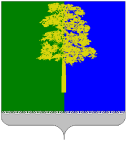 МУНИЦИПАЛЬНОЕ ОБРАЗОВАНИЕ КОНДИНСКИЙ РАЙОН(ХАНТЫ-МАНСИЙСКИЙ АВТОНОМНЫЙ ОКРУГ – ЮГРА)ЗАКЛЮЧЕНИЕ О РЕЗУЛЬТАТАХ ПУБЛИЧНЫХ СЛУШАНИЙпо проекту решения Думы Кондинского района «О внесении изменений в Устав Кондинского района»15 июля 2014 года                                                   пгт. МеждуреченскийПубличные слушания состоялись 15 июля 2014 года в 17 часов 30 минут в районном дворце культуры и искусства «Конда» с участием жителей Кондинского района.Публичные слушания проводятся в соответствии со ст.28 Федерального закона от 06.10.2003 № 131-ФЗ «Об общих принципах организации местного самоуправления в Российской Федерации», ст.12 Устава Кондинского района, решения Думы Кондинского района от 15.09.2011 № 134 «Об утверждении Положения о порядке организации и проведения публичных слушаний в муниципальном образовании Кондинский район», на основании решения Думы Кондинского района от  25.06.2014 № 473 «О проекте решения Думы Кондинского района «О внесении изменений в Устав Кондинского района»,. Организационный комитет, уполномоченный на проведение публичных слушаний:Присутствовало участников публичных слушаний  20 человек.Темой публичных слушаний является рассмотрение проекта решения Думы Кондинского района «О внесении изменений в Устав Кондинского района».Поступили следующие предложения от участников публичных слушаний:Уточнить изменения, вносимые в статью 6 Устава Кондинского района, в соответствии с Федеральным законом от 23.06.2014 № 165-ФЗ «О внесении изменений в Федеральный закон «Об общих принципах организации местного самоуправления в Российской Федерации» и отдельные законодательные акты Российской Федерации», изложив подпункт 1 пункта 1 в следующей редакции:«1) составление и рассмотрение проекта бюджета муниципального района, утверждение и исполнение бюджета муниципального района, осуществление контроля за его исполнением, составление и утверждение отчета об исполнении бюджета муниципального района;». Уточнить изменения, вносимые в статью 38 Устава Кондинского района, в соответствии с Федеральным законом от 27.05.2014 № 136-ФЗ «О внесении изменений в статью 26.3 Федерального закона «Об общих принципах организации законодательных (представительных) и исполнительных органов государственной власти субъектов Российской Федерации» и Федеральный закон «Об общих принципах организации местного самоуправления в Российской Федерации», дополнив пункт 1 подпунктами 5 и 6 следующего содержания:5) имущество, предназначенное для решения вопросов местного значения в соответствии с частями 3 и 4 статьи 14 Федерального закона от 06 октября 2003 года № 131-ФЗ «Об общих принципах организации местного самоуправления в Российской Федерации»;»;«6) имущество, предназначенное для осуществления полномочий по решению вопросов местного значения в соответствии с частями 1 и 1.1 статьи 17 Федерального закона от 06 октября 2003 года № 131-ФЗ «Об общих принципах организации местного самоуправления в Российской Федерации.».В результате обсуждения проекта решения Думы Кондинского района «О внесении изменений в Устав Кондинского района» на публичных слушаниях принято решение:Одобрить проект решения Думы Кондинского района «О внесении изменений в Устав Кондинского района», утвержденный решением Думы Кондинского района от 23.06.2014 № 165-ФЗ «О проекте решения Думы Кондинского района «О внесении изменений в Устав Кондинского района» с учетом поступивших предложений.Оргкомитету публичных слушаний обобщить предложения участников публичных слушаний и подготовить проект решения Думы Кондинского района «О внесении изменений в Устав Кондинского района» для рассмотрения на очередном заседании Думы Кондинского района с учетом поступивших предложений.Настоящее заключение опубликовать в газете «Кондинский вестник» и разместить на официальном сайте органов местного самоуправления Кондинского района.Н.Н. Шахторина -  заместитель председателя Думы Кондинского района, председатель КомитетаО.И. Киргет- руководитель аппарата Думы Кондинского района, заместитель председателя КомитетаЛ.В. Картина- начальник юридическо-правового отдела аппарата Думы Кондинского района, секретарь КомитетаЧлены Комитета: М.В. Ганин- начальник управления по правовым вопросам администрации Кондинского района А.А. Кошманов - депутат Думы Кондинского районаН.С. Бабкин- депутат Думы Кондинского района, председатель постоянной мандатной комиссии Думы Кондинского района пятого созываПредседатель Секретарь ______________________Н.Н. Шахторина Л.В. Картина